Publicado en Madrid el 04/12/2015 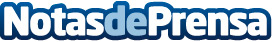 Los recogidos, tendencia en las bodasEste año la tendencia en el sector de peluquería son los recogidos para bodas. Peinados que a primera vista parecen complicados de hacer, pero nada que ver. Son recogidos que requieren tiempo pero son muy sencillos de elaborar. Datos de contacto:LuciaSeCasaLuciaSeCasa el magazine de las novias912979711Nota de prensa publicada en: https://www.notasdeprensa.es/los-recogidos-tendencia-en-las-bodas Categorias: Moda Celebraciones http://www.notasdeprensa.es